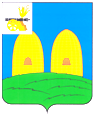 СОВЕТ ДЕПУТАТОВЕКИМОВИЧСКОГО СЕЛЬСКОГО ПОСЕЛЕНИЯРОСЛАВЛЬСКОГО РАЙОНА СМОЛЕНСКОЙ ОБЛАСТИР Е Ш Е Н И Еот  29.04.2022 г.                                                                                               №  09Председательствующий                                                                 В.Ф.ТюринОб итогах исполнения бюджета Екимовичского сельского поселения Рославльского района Смоленской области за 2021 годВ соответствии с пунктом 7 статьи 81, с пунктом 5 статьи 264.2 Бюджетного кодекса Российской Федерации, Уставом Екимовичского сельского поселения Рославльского района Смоленской области, Положением о бюджетном процессе в муниципальном образовании Екимовичского сельского поселения Рославльского района Смоленской области, Совет депутатов Екимовичского сельского поселения Рославльского района Смоленской областиРЕШИЛ:1. Утвердить отчет об исполнении бюджета Екимовичского сельского поселения Рославльского района Смоленской области (далее – бюджет  сельского поселения) за2021 год по доходам в сумме 35 768,8тыс. рублей, по расходам в сумме 38 558,1 тыс.рублей, с превышением расходов над доходами (дефицит бюджета) в сумме 2 789,3 тыс.рублей.2. Утвердить следующие показатели по исполнению бюджета  сельского поселения за 2021 год:1) по источникам финансирования дефицита бюджета сельского поселения согласно приложению 1;2) по объему поступлений доходовбюджета сельского поселения, за исключением безвозмездных поступленийсогласно приложению 2;3) по объему безвозмездных поступлений в бюджет сельского поселения согласно приложению 3;4) по расходной части бюджета сельского поселения согласно приложениям 4, 5, 6.         3. Утвердить отчёт об использовании бюджетных ассигнований муниципального дорожного фонда Екимовичского сельского поселения Рославльского района Смоленской области за 2021 годсогласно приложению 7.4. Утвердить отчёт об использовании бюджетных ассигнований резервного фонда Администрации Екимовичского сельского поселения  Рославльского района Смоленской области за 2021 год согласно приложению 8. 5. Настоящее решение подлежит опубликованию в газете «Рославльская правда» и на официальном сайте Администрации Екимовичского сельского поселения  Рославльского района Смоленской области в информационно-телекоммуникационной сети «Интернет».6. Контроль за исполнением настоящего решения возложить на депутатскую комиссию при Совете депутатов  Екимовичского сельского поселения Рославльского района Смоленской области по бюджету, финансовой и налоговой политике, по вопросам муниципального имущества (Буцукина Е.В.).